Publicado en Barcelona el 06/10/2020 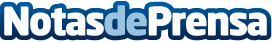 ARAG afirma que las consultas legales sobre autónomos se disparan un 25%Las principales dudas de este colectivo se centran en las posibilidades de tramitar un ERTE o un cese de actividad, cómo suspender la cuota de autónomos o en la nueva ley del teletrabajoDatos de contacto:Comunicación ARAG678 91 53 08Nota de prensa publicada en: https://www.notasdeprensa.es/arag-afirma-que-las-consultas-legales-sobre Categorias: Nacional Derecho Emprendedores Seguros http://www.notasdeprensa.es